JFG FC Holzland/Inn e.V. 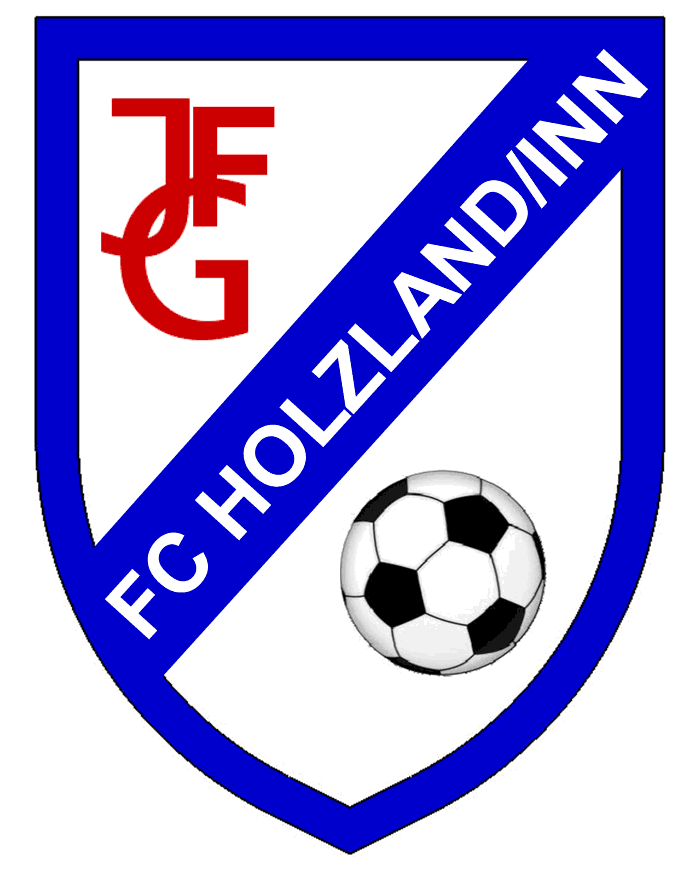 VG Reischach,  Eggenfeldenerstr. 9,  84571 Reischach